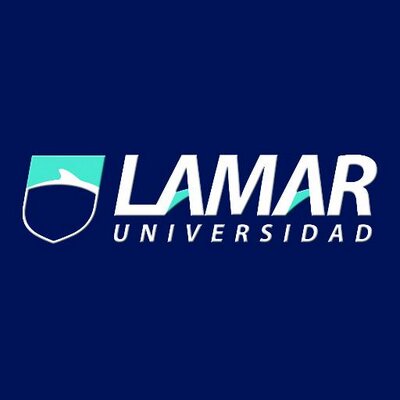  ADMINISTRACION DE CONGRESOS, CONVENCIONES Y EXPOSICIONES.LAURA PATRICIAS SANCHEZ MACIASLTU7648° DE TURISMO                                                                                                              Fecha de Entrega:  24 de enero de 2017Investiga en internet, base de datos o en diccionarios sobre los conceptos de "congresos" y "convenciones", presenta 3 definiciones distintas, además, investiga sobre los orígenes de ambos términos. Congreso: Es una reunión periódica en la que se juntan diversos miembros o personas pertenecientes a un mismo organismo, profesión, asociación, etc. La duración de un congreso oscila entre los dos y los cinco días, y la finalidad es ponerse al tanto sobre las últimas novedades en la temática a la que se dedican los asistentes.Convención: Es una reunión de empresa cuya finalidad es estudiar la marcha de la misma, los objetivos, resultados, valores, etc. También tiene un propósito integrador con el que se pretende motivar y hacer equipo entre los diferentes miembros de la empresa para poder alcanzar los objetivos en conjunto.Congreso, Es una reunión planificada con antelación:  Se requiere, dependiendo de la magnitud del Congreso, de entre uno y cuatro años para planificarse. Se debe organizar el programa de todas las actividades que se llevarán a cabo durante el congreso, para que los asistentes e involucrados en la organización sepan a dónde y cuándo dirigirse según los temas que más les interese participar. Una convención es un evento en el que personas se reúnen con el propósito de impartir e intercambiar ideas y opiniones, así como el tomar decisiones.También encontramos los grupos que por medio de convenciones, congresos y eventos quieren mostrar a la sociedad sus objetivos y a la vez capacitarla para que puedan brindar un servicio y dar un buen conocimiento a la sociedad.Pregunta en tu lugar de trabajo, o prácticas sobre estos conceptos, aplícalos al área hotelera. 
R= Es muy necesario contar con juntas o reuniones ya que se discuten o se platica sobre cómo se debe organizar un programa de actividades con anticipación, las convenciones se realizan para intercambiar ideas y estar de acuerdo para darle mejor funcionamiento a lo que se esté planeando o sobre el área que quieran mejorar.
3. No se te olvide citar las fuentes de consulta (internet, página web, blog, etc. Y fuentes bibliográficas, diccionarios, libros, revistas). (siempre utiliza, Autor, Año, Titulo, Editorial, Lugar de edición, pagina). O la persona que le preguntaste. 
https://www.ar-hotels.com/blog/diferencias-entre-seminarios-congresos-y-convencioneshttp://es.slideshare.net/javy_sc/congresos-y-convenciones-9350493https://es.scribd.com/doc/40124755/congresos-y-convenciones
4. Has una reflexión final sobre la actividad, en un párrafo. Es muy importante siempre contar con opciones y opiniones para que mejoremos sobre en el área particular o en nuestros servicios que se estén ofreciendo cada día y saber en dado caso si se está fallando para mejorar o si se está ganando para ser mejor. Las convenciones y los congresos nos ayudaran para ser mejor y tener mejores resultados, conocer las opiniones, conocer a personas interesadas ya que nos ayuda para crecer laboralmente.